ПРЕСС-РЕЛИЗ 20.10.2017Передавать показания электроэнергии в «СмоленскАтомЭнергоСбыт» можно на сайте компании через «Личный кабинет»В период с 23 по 25 октября включительно для всех абонентов Смоленской области доступны удобные электронные каналы коммуникаций, а также очные формы обслуживания для передачи показаний счетчиков электроэнергии. Жители региона могут воспользоваться любым удобным способом: 1. Заполнить форму на сайте http://atomsbt.ru/ в разделе «СмоленскАтомЭнергоСбыт» - «Личный кабинет» (для внесения показаний регистрация не требуется).Передача данных через «Личный кабинет» пользуется все большей популярностью у смолян. Использование данного сервиса позволяет передавать информацию в любое удобное время без участия оператора. Для зарегистрированных пользователей есть возможность просматривать переданные показания за предыдущие периоды. 2. По телефону контакт-центра (4812) 68-75-50, либо по номеру телефона, указанному в счете за электроэнергию. 3. Отправить смс-сообщение на номер: +7-910-114-74-74 или письмо на электронную почту pokaz@smolensk.atomsbt.ru При этом в тексте смс-сообщения, а также в теме электронного письма необходимо указывать данные в следующем формате: - для однотарифных приборов учета: [номер лицевого счета абонента] [запятая] [буква «э» малая русская] [показания счетчика]. Например: 6711887,э0241  - для двухтарифных приборов учета: [номер лицевого счета абонента] [запятая] [буква «э» малая русская] [буква «д» малая русская] [дневные показания счетчика] [запятая] [буква «н» малая русская] [ночные показания счетчика]. Например: 6711887,эд0241,н0325 4. Опустить отрывную часть счета за электроэнергию в клиентский ящик «СмоленскАтомЭнергоСбыт», которые расположены на каждом участке, а также в общественных местах (магазины, почтовые отделения и др.) АО «АтомЭнергоСбыт» — энергосбытовая компания, выполняющая функции гарантирующего поставщика электроэнергии в четырех регионах РФ. Центральный офис организации расположен в Москве, филиалы и обособленные подразделения АО «АтомЭнергоСбыт» работают в Курской, Мурманской, Смоленской и Тверской областях. Клиентами АО «АтомЭнергоСбыт» являются более 50 тыс. юридических лиц и около 2 млн домохозяйств. Объем реализованной филиалами и обособленными подразделениями АО «АтомЭнергоСбыт» электроэнергии в 2016 году составляет 16 млрд кВтч. Компания входит в контур управления АО «Концерн Росэнергоатом» — энергетического дивизиона ГК «Росатом».Информация о деятельности компании регулярно обновляется на корпоративном сайте www.atоmsbt.ruПресс-служба филиала «СмоленскАтомЭнергоСбыт»АО «АтомЭнергоСбыт»Филиал «СмоленскАтомЭнергоСбыт» Пресс-служба ул. Тенишевой, д. 15, г. Смоленск, 214014тел: (4812) 68-75-40 e-mail: pressa@smolensk.atomsbt.ru   www.atomsbt.ru  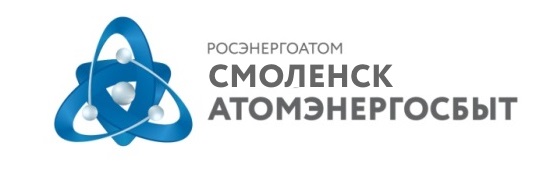 